บันทึกข้อความส่วนราชการ	โรงเรียนครูดีดอทคอมที่             / ๒๕๖๖             		วันที่  ๑๔ พฤษภาคม  ๒๕๖๖เรื่อง	มอบหมายงานในหน้าที่รับผิดชอบเรียน        ผู้อำนวยการโรงเรียนครูดีดอทคอมสิ่งที่แนบมาด้วย	  แบบมอบหมายงานในหน้าที่ราชการ		  อ้างถึงหนังสือคำสั่งสำนักงานศึกษาธิการจังหวัด………… ที่ ๖๐๑/๒๕๖๖ ลงวันที่             ๑ พฤษภาคม ๒๕๖๖ เรื่อง ย้ายและแต่งตั้งข้าราชการครูและบุคลากรทางการศึกษา ข้าพเจ้านางสาวครูดี  ดอทคอม  ได้ย้ายไปปฏิบัติราชการที่โรงเรียนครูดีดอทคอม  อำเภอเมือง สังกัด สพป./สพม.  และได้มอบหมายงานในหน้าที่ราชการ ตามรายละเอียด ดังเอกสารที่แนบ		  จึงเรียนมาเพื่อโปรดทราบ						         ลงชื่อ.........................................ผู้มอบ							  (นางสาวครูดี  ดอทคอม  )						                           ครู 						       ลงชื่อ							       (นายครู    ดีดอทคอม  )						       ผู้อำนวยการโรงเรียนครูดีดอทคอม  แบบมอบหมายงานในหน้าที่ราชการ								   โรงเรียนครูดีดอทคอม  						   วันที่  ๑๔  เดือน  พฤษภาคม  พ.ศ.  ๒๕๖๖		ข้าพเจ้านางสาวครูดี  ดอทคอม  ตำแหน่ง  ครู  ขอมอบงานในหน้าที่ราชการ เนื่องจากได้ย้ายไปปฏิบัติราชการที่โรงเรียน……………………………  อำเภอ……………  สพป…………..  และได้มอบหมายงานในหน้าที่ราชการ ตามรายละเอียด ดังนี้									ผู้มอบงาน					       (นางสาวครูดี  ดอทคอม)						           ครู 									ผู้รับมอบหมายงาน					          (นาย……………………………)			        	               หัวหน้างานวิชาการ/ผอ.โรงเรียน	ที่เรื่องจำนวนแฟ้มการปฏิบัติ๑เอกสารชั้นเรียน  ปพ.๕ วิชาสังคมศึกษา ป.๕/๑-ป.๕/๔๔ เล่ม๒แฟลชไดร์ฟไฟล์งานพัสดุและการเงิน๑ อัน๓รวมรวม๔ เล่ม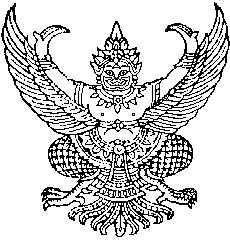 